	Vadovaudamasi Lietuvos Respublikos vietos savivaldos įstatymo 16 straipsnio 2 dalies 26 punktu, Pagėgių savivaldybės turto ir valstybės turto valdymo, naudojimo ir disponavimo juo tvarkos aprašo, patvirtinto Pagėgių savivaldybės tarybos 2021 m. kovo 25 d. sprendimu Nr. T-59 „Dėl Pagėgių savivaldybės turto ir valstybės turto valdymo, naudojimo ir disponavimo juo tvarkos aprašo patvirtinimo“ 10 ir 11 punktais, Pagėgių savivaldybės taryba n u s p r e n d ž i a:	1. Perduoti Pagėgių savivaldybės meno ir sporto mokyklai valdyti patikėjimo teise Pagėgių savivaldybei nuosavybės teise priklausantį ilgalaikį materialųjį turtą - baseiną, bendras plotas – 601,69 kv. m, žymėjimas pagal kadastro bylos duomenis 5c1/g ir antstatą, bendras plotas - 69,68 kv. m, žymėjimas pagal kadastro bylos duomenis A, unikalus pastato Nr. 8896-2000-4012, registro Nr. 44/1372422, kadastro duomenų fiksavimo data 2022-01-10, adresu: Vilniaus g. 48, Pagėgiai.	2. Įpareigoti Pagėgių savivaldybės administracijos direktorę ir Pagėgių savivaldybės meno ir sporto direktorę Eveliną Norkienę pasirašyti perduodamo turto perdavimo − priėmimo aktą.         3. Sprendimą paskelbti Pagėgių savivaldybės interneto svetainėje  www.pagegiai.lt.	Šis sprendimas gali būti skundžiamas Lietuvos Respublikos administracinių ginčų komisijos Klaipėdos apygardos skyriui (H. Manto g. 37, 92236 Klaipėda) Lietuvos Respublikos ikiteisminio administracinių ginčų nagrinėjimo tvarkos įstatymo nustatyta tvarka arba Regionų apygardos administracinio teismo Klaipėdos rūmams (Galinio Pylimo g. 9, 91230 Klaipėda) Lietuvos Respublikos administracinių bylų teisenos įstatymo nustatyta tvarka per 1 (vieną) mėnesį nuo sprendimo paskelbimo dienos.Savivaldybės meras				              Vaidas Bendaravičius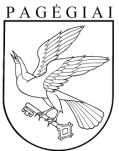 Pagėgių savivaldybės tarybasprendimasdėl baseino ir antstato PERDAVIMO PAGĖGIŲ SAVIVALDYBĖS meno ir sporto mokyklai valdyti patikėjimo teise2022 m. spalio 20 d. Nr. T-166Pagėgiai